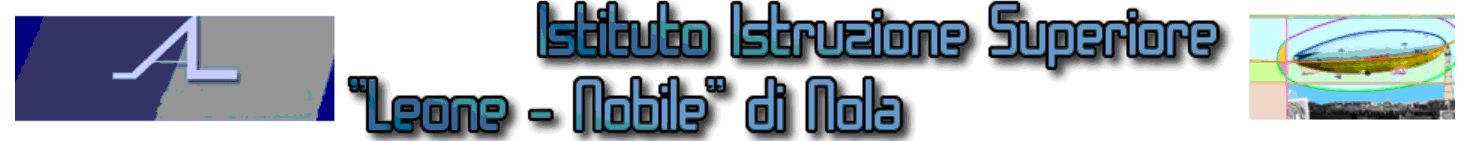 DISPERSIONE SCOLASTICA DATA……………….                                  CLASSE……………                COORDINATORE………………COGNOME E NOME ALUNNI CHE PER 10 GIORNI CONSECUTIVI SI SONO ASSENTATI SENZA VALIDA GIUSTIFICAZIONEALUNNI CON 20 GIORNI DI ASSENZE SALTUARIE E INGIUSTIFICATE ALUNNI IN ETA’ D’OBBLIGO NON FREQUENTANTIALUNNI IN ETA’ D’OBBLIGO CON ASSENZE SUPERIORI        AL 25 %IL COORDINATORE HA COMUNICATO CON LA FAMIGLIA (tramite) telefonata                   (fonogramma) – cartolina - telegramma12345678910111213141516